Департамент   образования комитет  по социальной политике и культуре администрации г. ИркутскМуниципальное бюджетное дошкольное образовательное учреждение города Иркутска детский сад  № 89 __________________________________________________________________664074,  г. Иркутск, ул. Игошина,  20,    т. 41-15-21  E-mail: detsad89@mail.ruРабочая программа по дополнительному образованию для детей старшего дошкольного возраста (5 – 7 лет)«Чудеса из ниток»Срок реализации: 1 годНаправленность: художественно-эстетическаяВид программы: экспериментальная.Автор программы:Воспитатель первой квалификационной категорииШуперт Василина Николаевнаг. Иркутск2023гСОДЕРЖАНИЕ1. Пояснительная записка………………………………………………. 32. Актуальность и педагогическая целесообразность программы …...53. Цели и задачи…………………………………………………. ……...64. Принципы построения программы …………………….. …………..75. Организационно – методическое обеспечение программы………..7 6. Расписание и формы занятий ……………………………. …………87. Связь с другими образовательными областями……………. ………98. Целевые ориентиры ………………………… ……………………….99. Мониторинг результатов, оцениваемых методом наблюдения……10 10. Формы подведения итогов результативности ПДО……………….10 11. Учебно – тематический план………………………………………..1112. Литература ………………………………………………………….. 1513. Приложение ………………………………………. ………………...161. ПОЯСНИТЕЛЬНАЯ ЗАПИСКА          Нитки – превосходный материал для творчества. Из ниток вяжут игрушки, которые впоследствии набивают ватой, поролоном или иным набивочным материалом. Нитки также лежат в основе искусства макраме, овладев которым можно сделать превосходное плетеное кашпо, украшение и т.д.          Никто доподлинно не знает, когда появились первые нитки. Вероятно, это случилось на заре человечества, когда люди одевались в звериные шкуры, а в жарких странах – делали себе юбки из травы. Со временем люди заметили, что из некоторых растений можно сделать нити, но гораздо лучше для этих целей использовать шерсть животных или волокна растений. Однако процесс превращения шерсти в пряжу был очень трудоемок.           Шли века… Производство нитей из ручного постепенно превратилось в механическое. Помимо натуральных нитей, появились нити синтетические. Сейчас в продаже существует великое множество нитей различных по составу, толщине, цвету и применению.           Нити используются для вязания и ткачества, для вышивки, различных швейных работ, отделки. Однако вязание, вышивка и макраме – занятия, требующие большого количества времени, усидчивости и ловкости. Такие занятия не подходят для маленьких детей. Дети требуют получения готового изделия в кратчайшие сроки. Поэтому была разработана программа «Чудеса из ниток» с учетом особенностей детей старшего дошкольного  возраста.Программой предусмотрен поэтапный ознакомительный процесс овладения навыками работы с различными материалами. Ручной труд - это творческая работа ребенка с различными материалами, в процессе которой он создает полезные и эстетически значимые предметы и изделия для украшения быта. Такой труд является декоративной, художественно – прикладной деятельностью ребенка, поскольку при создании красивых предметов он учитывает эстетические качества материалов на основе имеющихся представлений, знаний, практического опыта. Таким образом, творчество – создание на основе того, что есть, того, чего еще не было. Это индивидуальные психологические особенности ребёнка, которые не зависят от умственных способностей и проявляются в детской фантазии, воображении, особом видении мира, своей точке зрения на окружающую действительность. При этом уровень творчества считается тем более высоким, чем большей оригинальностью характеризуется творческий результат.– работа с бумагой и картоном; – ниткография (работа с нитками и веревками).     Направленность данной образовательной программы – художественно –эстетическая. Программа дополнительного образования способствует:– зарождению интереса у обучающихся к декоративно – прикладному творчеству;– развитию усидчивости, внимания, аккуратности, бережного отношения к вещам;– развитию их творческой активности. В основу программы положена идея развития: – познавательной и креативной сфер обучающихся; – их способности образно (а иногда, и нестандартно) мыслить и практически воспроизводить свой замысел средствами декоративно-прикладного творчества. Ребенок учится ценить все, что сделано им самим и другими людьми, учится видеть прекрасное, познает окружающий мир. Богатая детская фантазия дает возможность создавать замечательные образы игрушек. Позже эти образы могут превратиться в героев какого – либо действия, спектакля, жизненной ситуации и др. Дети получают возможность изготавливать игрушки – сувениры, игрушки – подарки к праздникам и дарить их воспитателям, родителям, друзьям что повышает их самооценку, а также изготавливать различные полезные мелочи, необходимые в быту. Все это способствует практической подготовке детей к самостоятельной жизни, повышает общий уровень их развития, формирует у них знания и умения, способствующие социальной и психологической адаптации.По мнению психологов, игрушка способна развивать эмоции, чувства ребенка и даже изменить его поведение. Даже самые неуравновешенные воспитанники становятся более внимательными и сдержанными. Малообщительные и замкнутые, становятся более открытыми и эмоциональными. Во время изготовления игрушек дети их прихорашивают, разговаривают с ними, как с живыми, смеются, радуются или огорчаются и т. д. Это говорит о том, что еще не утратилась духовная ценность игрушки, ее прекрасная способность – дарить детям радость. В ходе усвоения детьми содержания программы учитывается темп развития специальных умений и навыков, уровень самостоятельности, умение работать в коллективе. Работа построена на повышении уровня сложности выполнения задания на каждом занятии. Это дает возможность предостеречь ребенка от страха перед трудностями и приобщить без боязни творить и создавать. Необходимо постепенно сформировывать адекватную реакцию на неудачи, побуждать к самостоятельному преодолению трудностей, принятию помощи педагога.           В процессе работы по программе «Чудеса из ниток», дети постоянно совмещают в одно целое все компоненты творческого образа: материал, изобразительное и цветовое решение, технологию изготовления, назначение и т.д.  Программа «Чудеса из ниток» рассчитана на один год обучения. При планировании учебного процесса предусматривается как групповая форма организованной образовательной деятельности, так и индивидуальная.Занятия организовываются Наполняемость групп ( 12-14 детей)В программе участвуют две группы ( 12-14 детей)Форма подбора детей в группы свободная, состав группы - постоянный.Форма работы – объединение детей по возрасту, по объему получаемых знаний.Важной задачей дополнительного образования является развитие творческих способностей, так как этот процесс пронизывает все этапы развития личности ребенка, пробуждает инициативу и самостоятельность, привычку к свободному самовыражению, уверенность в себе.Творческий подход к решению любой задачи возникает только тогда, когда педагог покажет, что существует множество и вариантов решений, нетрадиционных подходов. Мало научить детей навыкам, способам работы с разными материалами, главное – вложить в их работы чувства, личностное отношение к задуманному произведению.Здоровьесберегающие технологииОбразовательный процесс, строится в соответствии с возрастными психологическими возможностями. На каждом занятии проводятся игровые паузы, физминутки, пальчиковые игры со словами, гимнастика для глаз.2. АКТУАЛЬНОСТЬ И ПЕДАГОГИЧЕСКАЯ ЦЕЛЕСООБРАЗНОСТЬ ПРОГРАММЫ ДОПОЛНИТЕЛЬНОГО ОБРАЗОВАНИЯ Актуальность программы дополнительного образования заключается в создании условий для развития и воспитания обучающихся через их практическую творческо – прикладную деятельность. Актуальность программы дополнительного образования связана с использованием комплексного метода обучения, направленного на развитие во взаимосвязи и взаимодействии: – общих способностей (способность к обучению и труду); –творческих способностей (воображение, креативность мышления, художественное восприятие и др.). Развивающий характер обучения ориентирован на: – развитие фантазии, воображения, памяти, наблюдательности; – развитие ассоциативного и образного мышления воспитанников. Педагогическая целесообразность программы дополнительного образования заключается в создании особой развивающей среды для выявления и развития общих и творческих способностей воспитанников, что может способствовать не только их приобщению к творчеству, причем не только к декоративно-прикладному, но и раскрытию лучших человеческих качеств.3. ЦЕЛИ И ЗАДАЧИ ПРОГРАММЫЦель программы – создать условия для выявления и развития творческих способностей воспитанников посредством знакомства и вовлечения их в занятия декоративно-прикладным творчеством.Задачи:Развивающие задачи:Развитие внимания (произвольного, непроизвольного, устойчивого, переключение внимания, увеличение объема внимания);Развитие связной устной речи;Развитие памяти (кратковременной, долговременной);Развитие зрительных восприятий;Развитие слухового восприятия;Развитие тактильного восприятия;Развитие мелкой моторики кистей рук (формирование ручной умелости, развитие ритмичности, плавности движений, соразмерности движений);Развитие мыслительной деятельности;Развитие личностных качеств воспитанников, их эмоционально-волевой сферы (навыки самоконтроля, усидчивости, умения выражать свои чувства и т.д.);Образовательные задачи:Познакомить детей с материалом – нитью с её разновидностями, разными методами (ниткография) и приёмами использования в работе;Формировать умения следовать инструкциям;Обучать безопасным приемам работы с инструментами;Обогащать словарный запас специальными терминами;Знакомить детей с основными геометрическими понятиями (длина, отрезок, круг, квадрат, угол, сторона и т.д.);Создавать композиции с применением ниток.Воспитательные задачи:Воспитывать интерес к творчеству;Формировать культуру труда и совершенствовать трудовые навыки;Способствовать созданию игровых ситуаций, расширять коммуникативные способности детей;Совершенствовать трудовые навыки, учить аккуратности, умению экономно использовать материал, содержать в порядке рабочее место.Цели будут достигнуты при условии «Я хочу это сделать сам».4. ПРИНЦИПЫ ПОСТРОЕНИЯ ПРОГРАММЫ– Принцип наглядности – широкое использование зрительных образов, постоянную опору на свидетельства органов чувств, благодаря которым достигается непосредственный контакт с действительностью. –Принцип доступности изучаемого – все задания подобраны с учетом возраста и индивидуальных особенностей детей. – Принцип интеграции – создание у ребенка целостной картины мира средствами природы, литературы, музыки, искусства, продуктивной деятельности. – Принцип систематичности – обучать, переходя от известного к неизвестному, от простого к сложному, что обеспечивает равномерное накопление и углубление знаний, развитие познавательных возможностей детей. – Принцип комфортности – атмосфера доброжелательности, вера в силы ребенка, создание для каждого ребенка ситуации успеха. – Погружение каждого ребенка в творческий процесс – реализация творческих задач достигается путем использования в работе активных методов и форм обучения. – Деятельностный принцип – реализуется в принятии идеи главенствующей роли деятельности в развитии ребенка. Ведущая идея данной программы – создание комфортной среды общения, развитие способностей, творческого потенциала каждого ребенка и его самореализации.5. ОРГАНИЗАЦИОННО – МЕТОДИЧЕСКОЕ ОБЕСПЕЧЕНИЕ ПРОГРАММЫ(возраст детей, сроки реализации, режим занятий, наполняемость группы)Программа «Чудеса из ниток» рассчитана на 1 год (дошкольный возраст). Для успешного освоения программы занятия, численность детей в группе должна составлять 12 –14 детей с длительностью занятий  20 – 30 минут. Занятия посещают дети по запросам родителей, проводятся четыре раза в месяц, с октября по май. Режим работы.Таблица № 16.  РАСПИСАНИЕ И ФОРМЫ ЗАНЯТИЙРасписание занятийТаблица № 2Формы занятий– индивидуальные занятия; – подгрупповые занятия;– коллективные занятия. Условия для занятий по программе «Чудеса из ниток»– Необходимый материал для выполнения поделок (цветная бумага, картон, пряжа, цветные карандаши и фломастеры и т.д.);– Подбор литературно – художественного материала (стихи, загадки, пословицы, поговорки), познавательные рассказы;– Картотека шаблонов для изготовления изделий.Занятия проводятся в игровой форме. Благодаря этому дети проявляют больше фантазии, воображения, чем в простых жизненных ситуациях, а задачей педагога становится необходимость помочь детям в реализации их замыслов.Диагностика детей проводится на начало и конец учебного года.7. СВЯЗЬ С ДРУГИМИ ОБРАЗОВАТЕЛЬНЫМИ ОБЛАСТЯМИТаблица № 3Интеграция образовательных областей8.  ЦЕЛЕВЫЕ ОРИЕНТИРЫК концу года дети должны знать:– правила использования и правила техники безопасности при работе с ножницами и другими опасными предметами и материалами;– технику и основные приемы работы с пряжей, объемной аппликации; – о свойствах материалов, с которыми они работают; – правила композиционного построения изображений; – инструменты и материалы, которые используются для изготовления изделий из помпонов; Дети должны уметь: – работать с материалом, создавая различные композиции; – правильно и аккуратно пользоваться ножницами; – использовать схемы при изготовлении поделок; – подбирать нужный материал (по форме, величине, структуре, цвету); – выполнять работу самостоятельно, доводить начатое дело до конца; – творчески подходить к выполнению задания; – видеть прекрасное вокруг себя, отражая это в своих работах; – выполнять декоративную отделку готовых изделий.9. МОНИТОРИНГ РЕЗУЛЬТАТОВ, ОЦЕНИВАЕМЫХ МЕТОДОМ НАБЛЮДЕНИЯТаблица № 4Степень выраженности оцениваемого показателя: «—» — не наблюдается; «+» — наблюдается.10. ФОРМЫ ПОДВЕДЕНИЯ ИТОГОВ РЕЗУЛЬТАТИВНОСТИ ПДО– дидактические игры; – выставки детских работ для родителей, детей ДОУ; – презентация – самостоятельное представление ребенком своих изделий взрослым и сверстникам; – мониторинг результатов обучения ребенка по программе.11. УЧЕБНО – ТЕМАТИЧЕСКИЙ ПЛАН - 1 ГОДТаблица № 5ЛИТЕРАТУРАСерия «Мир удивительных поделок»: «Поделки из ниток и пряжи», серия разработанная педагогами А. А. Анистратовой, Н. И. Гришиной, учебное издание ООО «Издательство Оникс», 2010 г.;«Волшебные нитки»/ Ж. Шквыря. – Ростов на Дону: Феникс, 2012;Смотрова Н. А. Нитяные игрушки, Санкт-Петербург, Детство-пресс, 2006;Интернет ресурсы.Приложение 1Диагностическая картаПриложение 2ЗАГАДКИПоскорее мне скажите,Что за мяч из мягких нитей?Он похож на колобок,С длинным хвостиком … (Клубок)Ветки в парке шелестят,Сбрасывают свой наряд.Он у дуба и березкиРазноцветный, яркий, броский(Листопад) Рыжий Егорка упал на озерко,Сам не утонул и Воды не всколыхнул(Осенний лист)В небе серое одеяло,Грозовое покрывало,Опустилось низко-низкоИ над городом повисло.Вот уже грохочет гром,Молнии сверкают в нем.Облака собрались в кучу,Стали грозовою  (Тучей).Ветер тучу позовет,Туча по небу плывет.И поверх садов и рощМоросит холодный... (Дождь)Корешок оранжевый Под землей сидит, Кладезь витаминов Он в себе хранит, Помогает деткам здоровее стать,Что это за овощ, можете сказать?(Морковь)Лесом катится клубокУ него колючий бок.Он охотится ночамиЗа жуками и мышами(Еж)Золотист один бочок,Красноват другой бочок.Посередине, в сердцевине-Притаился червячок (Яблоко)Что за серенький зверек,
Хвостик тонкий,
Голос тонкий,
Пи-пи-пи - поет звонко,
Только кошку увидал,
Сразу в норку убежал (Мышонок)Едва повеяло зимой –Они всегда со мной.Согреют две сестрички,А зовут их (Рукавички)Этот тепленький лоскут
Вяжут, вышивают, ткут.
По периметру кайма,
Не страшна нам с ним зима (Пуховый платок)Он и стройный, и красивый,У него густая грива!Он копытцами - цок-цок!Покатай меня, дружок!(Конь)Что же это за девица?Не швея, не мастерица, Ничего сама не шьёт,А в иголках круглый год (Ель)Над бабушкиной избушкой Висит хлеба краюшка (Месяц)Я знаком давно тебе,Говорю я: "Бе-бе-бе!"У меня крутые рожки,В башмачках-копытцах ножки.(Барашек)С неба падают пушинки, Распушив лучи-ворсинки. Это кружат балеринки, Белоснежные ... (Снежинки). Не хожу и не летаю, А попробуй догони! Я бываю золотая, Ну-ка в сказку загляни!(Золотая рыбка)Не простая та открытка, Не банальная картинка, Не бумажка в форме сердца, А подарок — …. (Валентинка)Лишь солнце погасло и стало темно,Как по небу кто-то рассыпал зерно.Какое? Не знаю. Одно лишь добавлю,Что было блестящим и ярким оно (Звёзды)Бегает быстро и прыгает ловко,Скачет то в белом, то в сером Пальтишке, всех приглашает Покушать морковкиЭтот ушастый, пугливый ... (Зайчишка)В этот светлый день весны
Дарят женщинам цветы.
А в садах и школах детки
Мамам мастерят поделки!
(8 марта)К нам весною прилетают, И лес песней наполняют. Очень здорово услышать. Как в лесу щебечут… (Птицы) Он земли насыпал горку. Вылез длинный он из норки. Дождь прошёл: не просто так, Вылез из земли... (Червяк)Бегает среди камней, Не угонишься за ней. Ухватил за хвост, но — ах! — Удрала, а хвост в руках. (Ящерица)Этот зверь живёт лишь дома,С этим зверем все знакомы.У него усищи-спицы,Он мурлычет, он поёт,Только мыться он боится.Угадали? Это ...(Кот)В лесу темно,Все спят давно,Одна птица не спит,На суку сидит,Мышей сторожит.(Сова)У неё во рту пила. Под водой она жила. Всех пугала, всех глотала, А теперь – в котёл попала (Щука)Домик круглый, домик белыйДомик был сначала целый,А как треснул наконец,Так и выскочил жилец –Очень худ и тонокМаленький ... (Цыпленок)Домик круглый, домик белый, Домик был сначала целый, А как треснул наконец, Так и выскочил жилец (Яйцо)Купол, как зонтик, прозрачный имеет, Плыть, если надо, неплохо умеет, Движется купол и плыть помогает, Щупальце, словно крапива кусает (Медуза)Нет, не птица, но летает.
Высоко она порхает.
На цветочке посидит,
И раскраской всех манит.
Вся такая лапочка,
Маленькая...(Бабочка)СТИХИКлубок
(Елена Анирусс)
Вяжет бабушка на спицах,
Из клубка берется нить,
Кто внутри клубка таится,
Чтоб клубочек шевелить?
Может, там котенок спрятан,
Или хитрая лиса?
Я сижу с бабулей рядом
Длинных-длинных два часа…
Вот закончился клубок, -
На конце его - носок!У меня букет осенний(Симбирская)У меня букет осенний,
Разноцветный и последний.
В нем есть клена лист резной,
Лист калины расписной.
Скромненький листок осины
И алеет гроздь рябины.
Вот березки желтый листик,
И резной тысячелистник.
У дубка лист красный, яркий,
Посмотрел, и стало жарко.
Свой букетик засушу,
Осень в зиму приглашу.Встреча(В. Орлов) Туча тучу повстречала. Туча туче прорычала: - Что гуляешь на пути? Прочь с дороги, дай пройти! Отвечала туча туче: -Ты меня не трогай лучше! Я гуляю, где хочу, Если тронешь - проучу! Туча тучу - лбом, лбом, А по небу - бом, бом! Бой над городом грохочет, Уступить никто не хочет. Бились тучи целый час, Искры сыпались из глаз. Подрались они всерьёз - Довели себя до слёз.Морковка(Е. Груданов)На гряде расселась ловко
Длиннохвостая морковка!
Спряталась - не отыскать,
Только хвостики видать!
Ты за хвост её возьми,
Посильнее потяни -
Из земли появится...
Грязная красавица!
Ты красавицу умой
Кипячёною водой,
И пошире рот открой:
Витамины в ней - горой!Хитрый ежик
(П. Воронько)Хитрый ежик-чудачек
Сшил колючий пиджачок:
Сто булавок на груди,
Сто иголок позади.Ходит еж в саду по травке,
Натыкает на булавки
Грушу, сливу — всякий плод,
Что под деревом найдет,
И с подарочком богатым Возвращается к ежатам.Яблоко(Л. Турьева)Самый главный сладкий плод
В нашем садике растёт.
Он янтарный и душистый,
Кисло–сладкий, золотистый.
Крупный, круглый и хрустящий,
Королевич настоящий!
Есть с румяненьким бочком,
И с весёлым червячком.
Наша яблоня на диво
Много яблок подарила:
Очень сладких, ароматных,
И на вкус таких приятных. 
Мышка(Антонина Тесленко)Мышка забежала в норку,
Притащила хлеба корку,
Чтобы маленькие детки
Хлеб жевали, как конфетки.Любят мышки чёрствый хлеб,
Замечательный обед.
Вот бы где сырок достать,
А потом чуть-чуть поспать,То-то славный будет пир,
Будет рад мышиный мир.Варежка(Г. Ладонщиков)Маленькая Варюшка
Потеряла варежку —
Варежку пуховую,
Совершенно новую.
Горько плачет Варюшка:
— Где же моя варежка,
Варежка зеленая,
Бабушкой дарёная?..
Что скажу я бабушке?..
Что скажу я маме?..
— Ах ты, Варя-Варюшка,
Вот же твоя варежка,
У тебя в кармане!Платок(Ансарова Тина)Я люблю простой платок,
Он – надежный мой дружок.
Крепко я с платком дружу
И  всегда его ношу
В разную погоду,
Несмотря на моду.
Он укроет от жары,
Даже от мороза,
Он готов меня укрыть
От любой угрозы.КоньЯ грущу уже три дня. Захотелось мне коня. Чтобы был мой конь лихой, И, конечно, только мой. Стал послушный я ребёнок, Словно тихий жеребёнок. Папа денежки скопил, И мне коника купил. Я ему нарву травы, Кони от травы — резвы. Гриву гребнем расчешу, Прокатиться попрошу. Понесёт меня он вдаль, Но, не дальше кухни, жаль. Сивкой-буркой назван конь, Как живой — попробуй, тронь…
Вот она, елочка наша(Валентина Донникова)Вот она, елочка наша,
В блеске лучистых огней!
Кажется всех она краше,
Всех зеленей и пышней.

В зелени прячется сказка:
Белая лебедь плывет,
Зайчик скользит на салазках,
Белка орехи грызет.
Вот она, елочка наша,
В блеске лучистых огней!
Все мы от радости пляшем
В день новогодний под ней!В звёздном небе месяц жил...(Ольга Маслова)
В звёздном небе месяц жил,
Он со звёздами дружил.
И в небесном океане
Плавал, словно мячик, в ванне.
Месяц детям сны дарил,
Их из радуги варил,
Чтобы снились всем детишкам
И девчонкам, и мальчишкам:
Сны про рыцарей и зАмки,
И про то, как скачут зайки,
И про бабочку цветную,
И про сказку неземную.
Так как он всю ночь не спал,
Рано утром засыпал,
Спал на облаке-кроватке,
Крепко-крепко, сладко-сладко.Баран(Я. Перепчина)
Тёплая шуба,
Витые рога,
Ими он ловко
Бодает врага.
Если его
Кто обидеть решит,  
Быстро себя
Он тогда защитит!
Сам же он смирный,
Сам не бодливый,
Тихий и скромный,
И молчаливый.
Шерсть на одежду
Даёт он всем нам,
Добрый, нежадный
Кудрявый баран.Снежинки(А. Мельников)Летают снежинки,
Почти невидимки,
Как много всегда их зимой.
И вот я снежинку-
Пушистую льдинку —
Поймал наконец-то рукой.
Заплакала тихо
Хрустальная льдинка…
На тёплой ладони
Осталась слезинка.Я владычица морская…(Емельянова Олеся)Я владычица морская,
Повелительница волн!
Захочу на дно пускаю,
Захочу спасаю чёлн.
Обойди хоть целый свет,
В волшебстве мне равных нет!
Превратить печаль в улыбку
Может золотая рыбка.ВалентинкаВалентинку нарисую,
Маме с папой подарю,
Чтоб они не забывали,
Что я очень их люблю.
Поделюсь конфеткой с ними,
Крепко-крепко обниму
И скажу на ушко тихо:«Не отдам вас никому».
Кремлевские звезды!
(С. Михалков)
Кремлёвские звёзды
Над нами горят,
Повсюду доходит их свет!
Хорошая Родина есть у ребят,
И лучше той Родины
Нет!
Зайчонок(Швец Олег)Беленький комочек
Прячется под ёлкой
Только куцый хвостик,
Чуть дрожит легонько.Ты не бойся зайчик,
Не тряси иголки,
На возьми в подарок
Сладкие морковки.8 мартаВесенний праздник на дворе –Веселый, теплый самый.Нам улыбаются светлоВсе бабушки и мамы.Звенят задорные ручьи –Прощай, прощай, зима.К нам женский день придет ВеснаОтпраздновать сама.Десять птичек — стайка(И. Токмакова)Пой-ка, подпевай-ка:
Десять птичек – стайка.Эта птичка – соловей,
Эта птичка – воробей.
Эта птичка – совушка,
Сонная головушка.
Эта птичка – свиристель,
Эта птичка – коростель,Эта птичка – скворушка,
Серенькое пёрышко.
Эта – зяблик.
Эта – стриж.
Эта – развесёлый чиж.
Ну, а эта – злой орлан.
Птички, птички – по домам!Червячок(Антонина Бах)Дождь по лужицам в припрыжку,
Пузыри пускает быстро.
Вот уже ручьи бегут
И течением несут…Червячка,ну прямо в пруд!
Извивается в воде;
-«Кто ни будь- ну помогите мне!»
Подбежал к нему мальчишкаИ на травку положил.
Он уполз скорей в траву,
Хвостиком своим вильнул.
Растянулся и заснул!ЯщерицаЭто что за крокодильчик Маленький такой?Очень быстрый, очень юркий И слегка смешной.Это и не крокодильчик  Под кустом сидит,Это ящерица зорко За тобой следит.Потому что, всех боится, Убежать стремится,Не тревожь ее напрасно, Пусть уж не боится.Коты(С. Маршак)Жили-были
Два кота —
Восемь лапок,
Два хвоста.
Подрались между собой
Серые коты.
Поднялись у них трубой
Серые хвосты.
Бились днем и ночью
Прочь летели клочья.
И остались от котов
Только кончики хвостов.
Видите ли, братцы,
Как опасно драться?Сова(Е. Елова)Над землей летают тени.
Раздается чье-то - «Ух».
Я скажу вам без сомнений, -
у совы хороший слух.
Не шуршите в травах, мыши, -
когти острые у сов.
Кто не спит, сидите тише
вплоть до утренних часов.Щука(Е. Филиппова)
Щука щучила щурят:
Мол, негодные, шалят.
Мол, попрятались в пруду.
Мол, никак их не найду.
Тут сердитый папа Щук,
Вдруг издал шипящий звук:
Хоть весь пруд прополощу,
А негодных отыщу!
Я шкодливым малышам
В камышах шалить не дам!
Шлёпал Щук щурят хвостищем,
Замутил вокруг водищу!
Не купаюсь я три дня:
Вдруг он шлёпнет и меня?Цыплёнок(О. Димакова)
Желтый маленький комок
Долго выбраться не мог
Из скорлупковых пеленок.
Малыша зовут цыпленок
Только вылез из яйца
И уже бежать. С крыльца!
Непоседа-малолетка!
И куда глядит наседка?
- Не обсох ещё чудак…
Ой, держите:«Шмяк!»
«Шмяк!» «Шмяк!»Пасхальное яйцо(Т. Лаврова) Посмотрите, что за чудо 
Положила мама в блюдо? 
Тут яйцо, но не простое: 
Золотое расписное, 
Словно яркая игрушка! 
Здесь полоски, завитушки, 
Много маленьких колечек, 
Звёзд, кружочков и сердечек. 
Для чего все эти краски, 
Словно в старой доброй сказке? 
Мама всем дала ответы: 
– Пасха – праздник самый светлый! 
А яйцо, известно мне, 
Символ жизни на земле! Медузы(И. Махонина)Под водой 
В прозрачных блузах 
Важно плавают медузы. 
Не спеша, неторопливо, 
Чтобы выглядеть красиво. 
Вот какие модницы, 
Модницы  – подводницы.Бабочка(Н.Шумов)Я, ребята, бабочка…Домик мой – не баночка.Уберите свой сачокИ закройте на крючок.Потихоньку подходите.Полюбуйтесь-поглядите!А появится охота –	Можно даже сделать фото.Приложение 3ФИЗКУЛЬТМИНУТКИРазвиваем мышцы( движения по тексту)А теперь, ребята, встать,                Поднимаясь на носки,Будем мышцы развивать.               Руки в стороны держи.Чтобы сильными нам быть,           Опускаясь на ступни,С физкультурою дружить.             Руки за спиной сведи.Раз – вперёд поднимем руки,        А теперь на место сядь.Два – к плечам поставим их.         Занятие будем продолжать.Вправо сделаем наклоны,Влево тоже повторим.Что вы делали, ребята?(Движения по тексту)Попрошу я вас, ребятки,        	 Поворачивали тело,Рассказать мне по порядку        	 То направо, то налево.Например, как вы сегодня        	 Дело делали умелоУтром делали зарядку.        		 Саша, Катя, Ксюша, СеваРуки вверх мы поднимали,Раз примерно, целых пять,А, подняв, не забывалиОпускать их вниз опять.Медведь и заяцУ медведя дом большой – (потянуться)А у зайки маленький – (присесть)Наш медведь пошёл домой – ( ходьба)Поскакал и заинька.РыбкиРыбки весело плескались –(движения руками)В тёплой чистенькой воде.То сойдутся, разойдутся –(в круги обратно)То зароются в песке. – (присесть)БуратиноБуратино потянулся,Раз – нагнулся, два – нагнулся.Руки в стороны развёл.Поклонился и пошёл.Обезьянки(Движения по тексту)Рано утром на полянкеТак резвятся обезьянки:Левой ножкой – топ-топ!Правой ножкой – топ-топ!Руки вверх, вверх, вверх. Кто поднимет выше всех.Руки вниз и наклонились,На пол руки положили.А теперь на четверенькахПогуляем хорошенько.А потом мы отдохнём,Посидим и спать пойдёмЛягушкиДроваВесёлая считалочкаМедвежатаКошкины повадкиКто за кем идётОленьЦок – цок – цокЗайцыЛисаЗвериная зарядкаЗРИТЕЛЬНАЯ ГИМНАСТИКА«Поиграем вместе с Варей…»Поиграем вместе с Варей: 
Мы налево поглядим, 
Мы направо поглядим; 
Ну а что там впереди? 
А теперь поспим немножко: 
Опустим веки, закроем глаза ладошками. 
А пока мы отдыхали, 
Варвара рассыпала детали! 
Ну-ка, вниз мы поглядим, 
Все детали разглядим! 
А теперь посмотрим вверх – 
Выше всех, дальше всех! 
А сейчас дружно встали, 
Потянулись вместе с Варей, 
Наклонились вместе с Варей. 
Присели! Встали! Сели! 
Веселы, бодры мы снова, 
И к занятию готовы!«Часы»Тик-так, тик-так 
Все часы идут вот так:тик-так, тик-так,Налево раз, направо раз, 
Мы тоже можем так, 
Тик-так, тик-так.***Капля первая упала – кап! 
И вторая прибежала – кап! 
Мы на небо посмотрели 
Капельки «кап-кап» запели, 
Намочили лица, 
Мы их вытирали. 
Туфли – посмотрите – 
Мокрыми стали. 
Плечами дружно поведем 
И все капельки стряхнем 
От дождя убежим, 
Под кусточком посидим.(Сверху пальцем показывают траекторию движения капли, глазами вверх. 
То же самое. Смотрят вверх. Вытирают» лицо руками. 
Показывают руками вниз и смотрят глазами вниз. 
Движения плечами. 
Приседают, поморгать глазами.)«Чудеса»Закрываем мы глаза, вот какие чудеса. 
Наши глазки отдыхают, 
Упражнения выполняют. 
А теперь мы их откроем, 
Через речку мост построим. 
Нарисуем букву о, получается легко. 
Вверх поднимем, глянем вниз, 
Вправо, влево повернем, 
Заниматься вновь начнем.Закрывают оба глаза. 
Продолжают стоять с закрытыми глазами. 
Открывают глаза, взглядом рисуют мост. 
Глазами рисуют букву о. 
Глаза поднимают вверх, опускают вниз. 
Глаза смотрят вправо- влево. 
Глазами смотрят вверх, вниз.***Глазкам нужно отдохнуть.(Ребята закрывают глаза)Нужно глубоко вздохнуть.(Глубокий вдох. Глаза все так же закрыты)Глаза по кругу побегут.(Глаза открыты. Движение зрачком по кругу по часовой и против часовой стрелки)Много-много раз моргнут(Частое моргание глазами)Глазкам стало хорошо.(Легкое касание кончиками пальцев закрытых глаз)Увидят мои глазки все!(Глаза распахнуты.На лице широкая улыбка)ПАЛЬЧИКОВАЯ ГИМНАСТИКАМышкаМышка в норку пробралась, (Делаем двумя ручками крадущиеся движения)
На замочек заперлась. (Слегка покачиваем скрещенными в замок пальчиками)
В дырочку она глядит, (Делаем пальчиками колечко)
На заборе кот сидит! (Прикладываем ручки к голове как ушки и шевелим пальчиками)Дом.На опушке дом стоит.   (Сложить ладони домиком над головой) .На дверях замок висит.   (Сомкнуть ладони в «замок») .За дверями стоит стол,  (Накрыть ладонью правой руки кулачок левой) .Вокруг дома частокол.  (Руки перед собой, пальцы растопырены) .Тук – тук – тук! Дверь открой!   (Постучать кулачком одной ладони о другую) .Заходите, я не злой!   (Руки в стороны, ладони вверх тыльной стороной) .АпельсинМы делили апельсин!    (Кулачок- «апельсин» перед собой.)Много нас,    (Левая рука растопырена — это «мы».)А он один.     (Взгляд переводим на кулачок.)Эта долька для котят,        (Отгибаем один пальчик.)Эта долька для утят,       (Отгибаем другой пальчик.)Эта долька для ужа,   (Отгибаем третий пальчик.)Эта долька для чижа,  (Отгибаем четвертый пальчик.)Эта долька для бобра,   (Отгибаем пятый пальчик.)А для волка кожура!   (Встряхиваем кистью с расслабленными пальцами, словно кожурой.)Разозлился волк — беда,Разбегайтесь кто куда!     (Руки прячем за спину.)КорабликПо реке плывет кораблик,          (Ладони соединить лодочкой.)Он плывет издалека.                   (Волнообразные движения руками.)На кораблике четыре                  (Показать одновременно по 4 пальца на каждой руке.)Очень храбрых моряка.У них ушки на макушке.             (Сложить обе ладони к макушке.)У них длинные хвосты.               (Пальцы рук сложить в щепотку и развести в стороны.)И страшны им только кошки,Только кошки и коты.     (Растопыренными пальцами обеих рук совершать царапающие движения.)Зайка.Зайка по лесу скакал, (пальчики "скачут" по столу)
Зайка корм себе искал. (пальчиками обеих рук поочерёдно перебираем по столу)
Вдруг у зайки на макушке
Поднялись, как стрелки, ушки. (изображаем ушки ручками)
Шорох тихий раздается:
Кто-то по лесу крадется. (пальчики медленно идут по столу)
Заяц путает следы,
Убегает от беды. (пальчики быстро-быстро бегают по кругу на столе)Дни недели.В понедельник я стирала,    (кулачки трём друг о друга)
Пол во вторник подметала. (кисти расслабленных рук вниз и делаем имитирующие движения по столу)
В среду я пекла калач,           (печём "пирожки") 
Весь четверг искала мяч, 	  (правую руку подносим ко лбу и делаем "козырёк")
Чашки в пятницу помыла,    (пальцы левой руки полусогнуты, ладонь стоит на ребре, а указательным пальцем правой руки водим по кругу внутри левой руки) 
А в субботу торт купила.      (ладошки раскрыты и соединены вместе по стороне мизинцев)
Всех подружек в воскресенье
Позвала на день рождения.   (машем ладошками к себе)Зима.Раз, два, три, четыре, пять, 		(загибаем пальчики по одному)
Мы во двор пошли гулять.
Бабу снежную лепили, 		(имитируем лепку комков),
Птичек крошками кормили, 	("крошим хлебушек" всеми пальчиками)
С горки мы потом катались, 	(ведем ладошкой правой руки по ладони левой руки)
А еще в снегу валялись. 		(кладем ладошки на стол то одной, то другой стороной)
Все в снегу домой пришли, 	(отряхиваем ладошки)
Съели суп и спать легли. 		(производим движения воображаемой ложкой, кладем руки под щеку)На ёлкеМы на елке веселились,           	(Ритмичные хлопки в ладоши.)И плясали, и резвились,              	(Ритмичные удары кулачками.)После добрый Дед Мороз    	(Дети «шагают» средним и указатель-Нам подарки преподнес.                  ным пальцами обеих рук по столу.)Дал большущие пакеты,   		 («Рисуют» руками большой круг.)В них же — вкусные предметы:      (Делают ритмичные хлопки.)Конфеты в бумажках синих,  	 (Загибают на обеих руках пальчики, начиная с большого.)Орешки рядом с ними, груша, яблоко, один  золотистый мандарин.РыбкаРыбка плавает в водице,  	 (Сложенными вместе  ладонямиРыбке весело играть.             изображают, как плывет рыбка.)Рыбка, рыбка, озорница,        (Грозят пальчиком.)Мы хотим тебя поймать.        (Медленно сближают ладони.)Рыбка спинку изогнула,         (Снова изображают как плывет рыбка.)Крошку хлебную взяла.         (Делают хватательное движение обеими руками.)Рыбка хвостиком махнула,     (Снова «плывут».)Рыбка быстро уплыла.Помогаем мамочке«Дружно маме помогаем –
Пыль повсюду вытираем. (Движения по тексту)
Мы белье теперь стираем
Полощем, отжимаем.
Подметаем все кругом – 
И бегом за молоком.
Маму вечером встречаем, 
Двери настежь открываем,
Маму крепко обнимаем».ГруппаКоличество занятийКоличество занятийКоличество занятийКоличество занятийКол-во детей в группеВ неделюВ месяцВ годВремя обученияI143620 мин.II143630 мин.Дни неделиВремя1– 3 неделя понедельник 17.00 – 17.20 2 – 4 неделя среда17.00 – 17.30Образовательная областьЗадачи по образовательным областямСоциально –коммуникативное развитиеФормировать основы безопасности собственной жизнедеятельности в образовательной деятельности по художественному труду.Включать современные образовательные технологии в образовательную деятельность.Познавательное развитиеРазвивать познавательно –  интеллектуальные способности к самостоятельному творческому самовыражению.Речевое развитиеРазвивать коммуникативные навыки общения взрослого с детьми.Художественно –эстетическое развитиеПрививать любовь детей к ручному труду, как к художественной деятельности для самовыражения;Развитие у детей творческие способности;Оцениваемые показателиСтепень выраженности оцениваемого показателя12Степень понимания и осознанности применения в своей речи терминов, понятий и определений  «―» (Воспитанник овладел минимальным набором понятий и определений, не испытывает затруднений в понимании и применении специальной терминологии) «+» (Воспитанник осознанно употребляет специальную терминологию в построении речевых формулировок с последующим обоснованием примененного определения) Степень владения на практике различными техниками и приемами  «―» (Воспитанник усвоил минимальный набор приемов, методов работы с различными материалами) «+» (Воспитанник свободно владеет широким диапазоном различных приемов и методов) Степень развития фантазии, образного мышления и воображения «―» (Воспитанник постоянно нуждается в помощи педагога при составлении композиции, находит одно рациональное решение)«+» (Воспитанник проявляет креативность, вариативность и самостоятельность в выполнении задания)Степень участия в выставках и конкурсах «―» (Воспитанник нуждается в побуждении со стороны педагога для создания поделок на выставку, конкурс или не проявляет желания изначально участвовать в конкурсных мероприятиях)«+» (Воспитанник проявляет творческую и публичную активность в плане участия в выставках)Степень аккуратности при изготовлении поделок «―» (Воспитанник умеет организовать свое рабочее место, но менее усидчив и менее организован) «+» (Воспитанник проявляет усидчивость, терпение)Степень увлеченности работой и заинтересованности в результате «―» (Маршрут действий диктуется педагогом, обучающийся мало проявляет инициативу) «+» (Воспитанник ведет творческий самостоятельный поиск, нацелен на результат)Степень взаимодействия, сотрудничества с другими детьми в группе. «―» (Коммуникативная культура не развита, воспитанник не испытывает потребности в тесном творческом общении с другими обучающимися, не участвует в массовых мероприятиях в объединении)«+» (Воспитанник обладает хорошими коммуникативными способностями, легко идет на контакт, активно участвует в массовых мероприятиях объединения, готов помогать и работать совместно с другими детьми)Месяц№Тема занятияИллюстрацииИнструменты, материалы, оборудованиеОктябрь1Вводное занятие. Знакомство с нитью.  Техника безопасности.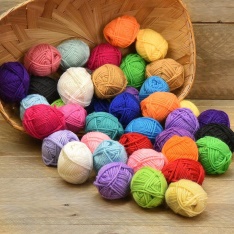 Компьютер, мультимедийный проектор, наглядный материал: коллекция «Виды и сорта ниток»Октябрь2Поделка «Катушка»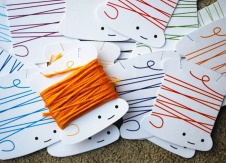 Шаблон из картона, ножницы, клей ПВА, пряжа разных цветов.Октябрь3Поделка «Осенний листок»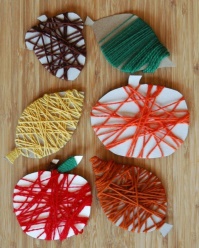 Шаблон из картона, ножницы, клей ПВА, пряжа разных цветов.Октябрь4Поделка «Дождевая тучка»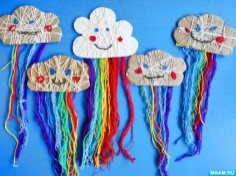 Шаблон из картона, карандаши, ножницы, клей ПВА, пряжа разных цветов.Ноябрь 1Поделка «Морковка»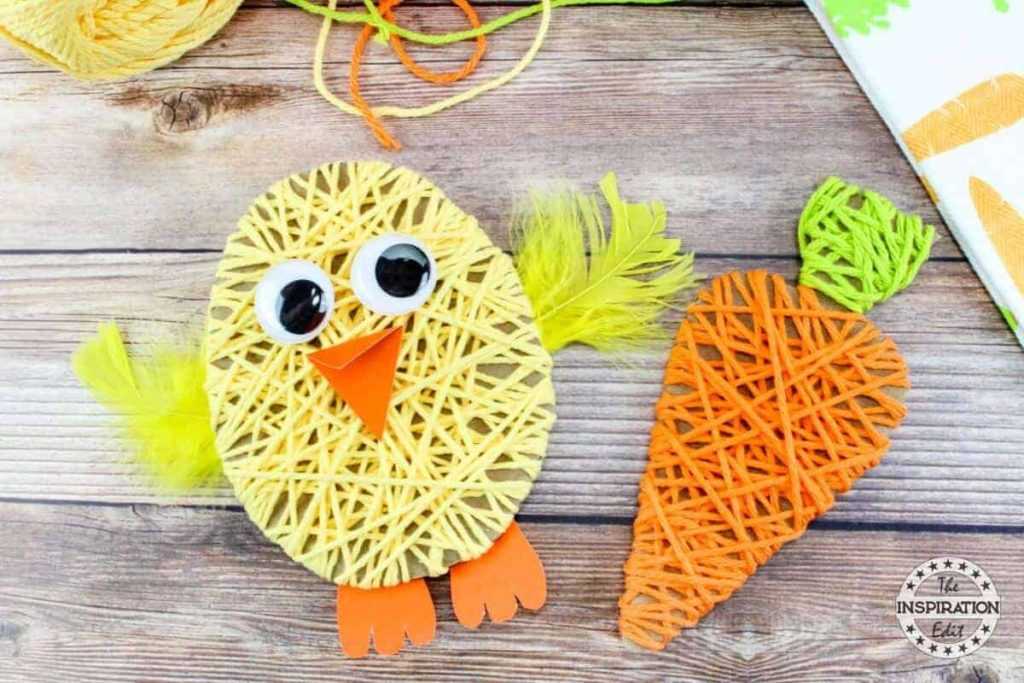 Шаблон из картона, ножницы, клей ПВА, пряжа разных цветов.2Поделка «Ёжик»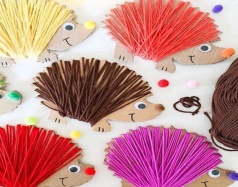 Шаблон из картона, клей ПВА, ножницы, цветные карандаши, пряжа разных цветов.3Поделка «Яблоко»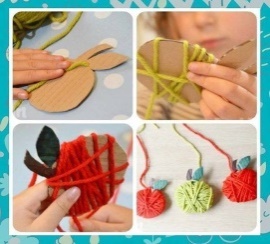 Шаблон из картона, клей ПВА, ножницы, пряжа разных цветов.4Поделка «Мышонок»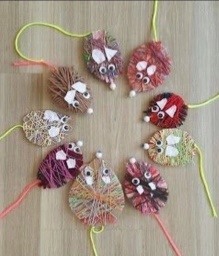 Шаблон из картона, клей ПВА, ножницы, пряжа разных цветов.Декабрь 1Поделка «Рукавичка»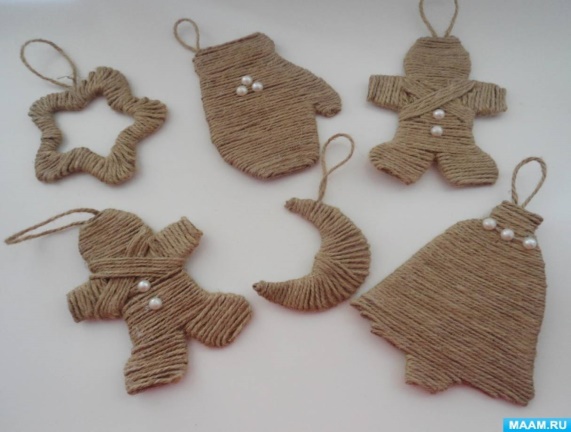 Шаблон из картона, клей ПВА, ножницы, пряжа разных цветов.Декабрь 2Поделка «Пуховый платок»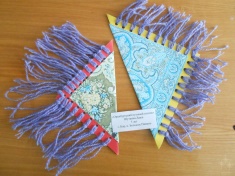 Шаблон из картона, клей ПВА, ножницы, пряжа разных цветов, цветные салфетки.Декабрь 3Поделка «Елочная игрушка»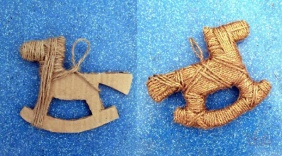 Шаблон из картона, клей ПВА, ножницы, пряжа разных цветов.Декабрь 4Поделка «Новогодняя елочка»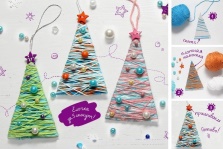 Шаблон из картона, клей ПВА, ножницы, бусины, пряжа разных цветов.Январь 1Поделка «Месяц»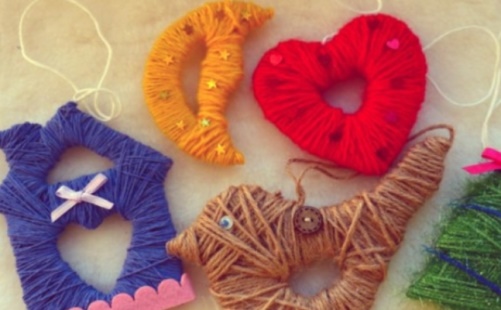 Шаблон из картона, клей ПВА, ножницы, пряжа разных цветов.Январь 2Поделка «Барашек»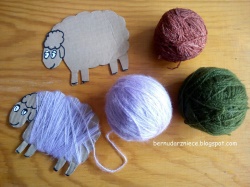 Шаблон из картона, клей ПВА, ножницы, пряжа разных цветов.Февраль 1Поделка «Снежинка»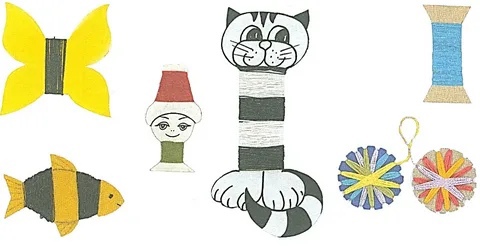 Шаблон из картона, клей ПВА, ножницы, пряжа разных цветов.Поделка «Золотая рыбка»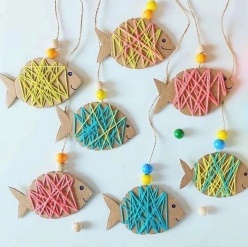 Шаблон из картона, клей ПВА, ножницы, черный фломастер, бусины, пряжа разных цветов.2Поделка «Валентинка»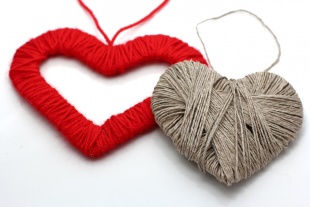 Шаблон из картона, клей ПВА, ножницы, пряжа красного цвета.3Поделка «Подарок папе»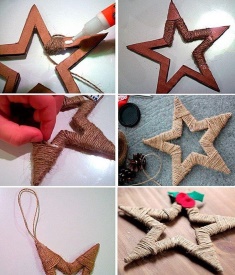 Шаблон из картона, клей ПВА, ножницы, пряжа красного цвета.4Поделка «Зайчишка»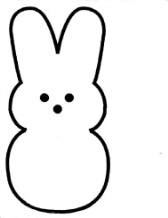 Шаблон из картона, клей ПВА, ножницы, цветная бумага пряжа разных цветов.Март Поделка «Подарок маме»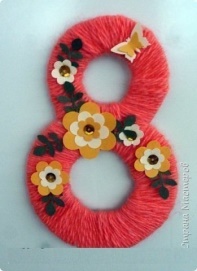 Шаблон из картона, клей ПВА, ножницы, пряжа разных цветов.Март 1Поделка «Весенние птички»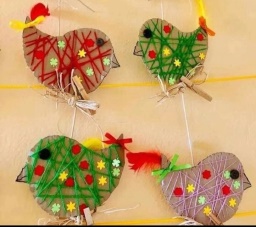 Шаблон из картона, клей ПВА, ножницы, пряжа разных цветов.Март 2Поделка «Гусеница»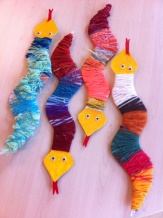 Шаблон из картона, клей ПВА, ножницы, пряжа разных цветов.Март 3Поделка «Ящерица»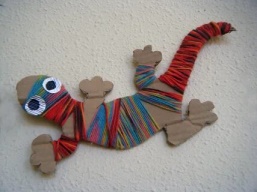 Шаблон из картона, клей ПВА, ножницы, цветная бумага, пряжа разных цветов.Март 4Поделка «Кот»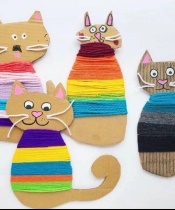 Шаблон из картона, клей ПВА, ножницы, пряжа разных цветов.Апрель1Поделка «Совушка»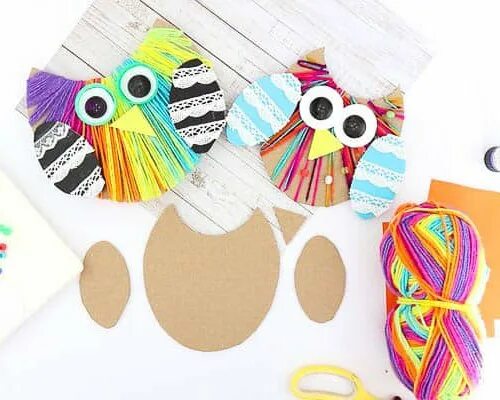 Шаблон из картона, клей ПВА, ножницы, цветная бумага, пряжа разных цветов.Апрель2Поделка «Щука»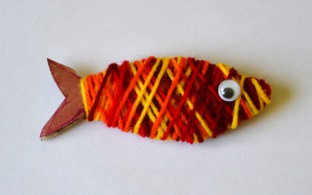 Шаблон из картона, клей ПВА, ножницы, цветная бумага, пряжа разных цветов.Апрель3Поделка «Цыпленок»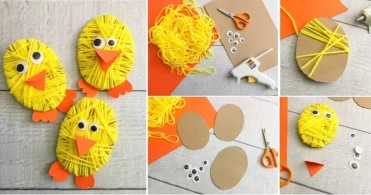 Шаблон из картона, клей ПВА, ножницы, цветная бумага, пряжа разных цветов.Апрель4Поделка «Пасхальное яйцо»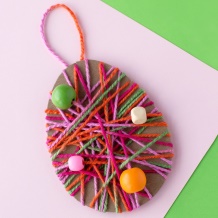 Шаблон из картона, клей ПВА, ножницы, черный фломастер, бусины, пряжа разных цветов.май1Поделка «Медузы»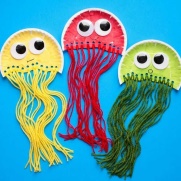 Шаблон из картона цветной, клей ПВА, ножницы, цветная бумага, пряжа разных цветов.май2Поделка «Бабочка»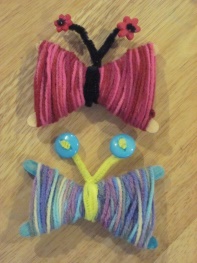 Деревянные палочки, клей ПВА, ножницы, цветная бумага, пряжа разных цветов.Итого                                          34 часаИтого                                          34 часаИтого                                          34 часаИтого                                          34 часа№Ф.И. ребенкаПонимание и осознанность применения в своей речи терминов, понятий и определений.Понимание и осознанность применения в своей речи терминов, понятий и определений.Владение на практике различными техниками и приемами.Владение на практике различными техниками и приемами.Развитие фантазии, образного мышления и воображения.Развитие фантазии, образного мышления и воображения.Участие в выставках и конкурсах.Участие в выставках и конкурсах.Аккуратность при изготовлении поделок.Аккуратность при изготовлении поделок.Увлеченность работой и заинтересованность в результате.Увлеченность работой и заинтересованность в результате.Взаимодействие, сотрудничество с другими детьми в группе.Взаимодействие, сотрудничество с другими детьми в группе.№Ф.И. ребенканкнкнкнкнкнкнк123456789101112131415СловаДействияНа болоте две подружкиДве зелёные лягушки.Прыжки на местеУтром рано умывались,Полотенцем растирались.Наклон вперёд, имитацияРучками хлопали,Ножками топали.Вправо, влево наклонялись,И обратно возвращались.Движения по текстуВот здоровья в чем секрет:Всем друзья физкульт - приветХодьба на местеСловаДействияМы теперь бревно осилим,Пилим, пилим, пилим, пилим.Встать парами, взяться за руки.Движение вперёд, назад.А потом топор возьмём,И дрова рубить начнём.Упражнение «лесоруб»Раз, два, раз, два.Будут на зиму дрова.ТожеСловаДействияВетер дует, ветер стонет,Деревцо качает.Сколько сделаем наклонов,Вместе посчитаем.Наклоны под счёт, 4-6 в каждую сторонуНаивысший пилотажНам покажет экипаж.В поднебесье самолётДетям крылышком махнёт.Посчитаем, сколько разПоприветствует он нас.Руки в стороны, повороты, наклоныОтдохнуло наше тело.Что же, примемся за дело.Сесть на местоСловаДействияМедвежата в чаще жили,Нежно, радостно дружили.Вот так, вот так,Медвежата те дружили.Дети стоят парами, пожимают друг другу руки.Мишки фрукты собирали,Дружно яблоньку качали,Вот так, вот так,Дружно яблоньку качали.Наклоны вправо, влевоВперевалочку ходили,И из речки воду пили.Вот так, вот так,Эти мишки воду пили.Ходьба вперевалочку, наклон вперёдА потом они плясали,К солнцу лапы поднимали.Вот так, вот так,Лапы к солнцу поднимали.Пружинка, встать на носочки, руки вверхСловаДействияПолюбуемся немножко,Как ступает мягко кошка.Еле слышно: топ – топ – топ,Хвостик к низу: оп – оп – оп.Ходьба на цыпочках с имитацией движений кошкиНо подняв свой хвост пушистый,Кошка может быть и быстрой.Ввысь бросается отважно,А потом вновь ходит важно.Мягкие прыжки на месте в чередовании с ходьбойСловаДействияЦыплёнок на цыпочкахКрался за кошкой,А кошка на цыпочкахШла за Антошкой.Антошка на цыпочкахДвигался к дому.Дети крадутся на цыпочках друг за другом по кругуТеперь повернёмся,Пойдём по-другому.Разворачиваются на местеНа пятках за кошкойПлетётся Антошка.За бедным цыплёнкомУсатая кошка.Идут по кругу на пяткахЦыплёнок от страхаЗабрался в корзину.Присесть, руки к полуСердитая кошечкаВыгнула спину.Не отрывая рук, встатьСловаДействияУ оленя дом большой.Он глядит в своё окно.Руки над головой – рога.Правая рука над глазами у лбаЗайка по полю бежитИ от страха весь дрожит.Прыжки на местеТук – тук, дверь открой,Там в лесу охотник злой.Имитация стука в дверь.Показать назад, за спину.Зайка, зайка, забегай,Лапу мне давай.Пожимаем рукиСловаДействияГромко цокают копытца,По мосту лошадка мчится.Прямой галопЦок – цок – цокЗа ней вприпрыжкуЖеребёнок и мальчишка.Подскоки на местеЦок – копытце жеребёнка,Цок – каблук о доски звонко.Топнуть левой ногой.Топнуть правой ногой.Понеслись, лишьПыль клубится.«Моталочка» рукамиВсем пришлось посторонится.Шаги назадСловаДействияСкачут, скачут во лесочкеЗайцы – серые клубочки.Прыжки на месте на 2 ногахПрыг-скок, прыг-скок,Встал зайчонок на пенёк.Прыжки вперёд, назадВсех построил по-порядку,Стал показывать зарядку.Встать прямоРаз – шагают все на месте.Шаги на местеДва – руками машут вместе.«Ножницы» рукамиТри – присели, дружно встали.Присесть, встатьВсе за ухом почесали.Почесать за ухомНа четыре – потянулисьПять – прогнулись и нагнулись.Прогнуться, наклонСловаДействияВот красавица лиса,У ней шубка хороша.Перекаты с пятки на носокВот проснулась, потянулась,С боку на бок повернулась.Потягивание, прогибание спиныА потом притопнет лапкой,И вот эдак и вот так.Приставной шагИ по кругу все бегом,И в припрыжку и ползком.Подскоки по кругуПритаилась под окном,Хочет знать,Пришёл кто в дом.Присесть, ладонь к ухуСловаДействияРаз – присядка, два – прыжок,И опять присядка,А потом опять прыжок –Заячья зарядка.Прыжки в чередовании с приседаниямиПтичка скачет, словно пляшет,Птичка крылышками машет.Подскоки.Махи рукамиИ взлетает без оглядки –Это птичкина зарядка.ПрыжкиБелки скачут очень быстро.Машут хвостиком пушистым.ГалопЦелый час играют в прятки –Это Белкина зарядка.Закрыть глаза рукамиА вы так сумеете?Открыть